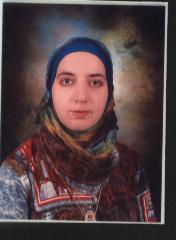 Personal InformationAcademic Qualifieation :                                                                              Professional  and Academic Experience                          Participations in the International Scientific  ConferencesPublication                                                                                               Other Activities                                                                                         Commendation letters                                                                       Sources of recommendation                                                                  Name:Bara'aLukman Mohammed Humo Al-IbrahimDate and place of Birth /  -26/12/1975Sex:: femalePresent address: Mosul/ Al-Bakar Q.Marital status unmarried.No.of Dependents:  9Ligionre :MuslimFirst date of job: 29/9/1999ID No:00845850Nationality:IraqiE- mail :blm@uomosul.edu.iq                              Certificate       date       /   /    InstituteM.B.Ch.B. College of Medicine, University of Mosul 1999.Diploma in obstetrics & gynecology.  Mosul Medical College -Mosul- university 2008.Friendship of Iraqi Board for Medical Specialization in Obstetrics & Gynecology 2008.-Friendship of Arab Board for Medical Specialization in Obstetrics & Gynecology 2010Degrees:Lecturer    since   3/6/2008.MajorObstetrics & gynecologyMinor:/25th September 1999: member at Iraqi Medical Association, registration no.: 27673.From October 1999 – September 2001: house office doctor in different branches of medicine, surgery, pediatric, obstetrics & its subspecialtyat Baghdad Medical City(1st two months) & Mosul Teaching Hospitals.From October 2001 –October 2002: registrar in obstetrics & gynecology in Al – Khansaa Teaching Hospital in / . The training includes dealing with different problems in obstetrics & gynecology fields & its emergency problems, delivery room & operating theatre.From November 2002 –May 2008 :  Registrar& then senior registrar at Al-Khansaa Maternity & Childhood Teaching hospital (1st year) & Al-Batool Maternity Teaching Hospital in . Iraqi  Board Residency Program in Obstetrics & Gynecology.From June 2008 till November 2016:Specialist in obstetrics& gynecology at Al-Batool Maternity  Teaching Hospital in Mosul.(I have worked from 2004 to 2016 at Al-Batool Maternity Teaching hospital which is one of the busiest hospitals, about 1500 labor per month & it's the teaching hospital of Mosul Medical College).From September 20!8 till now:Specialist in obstetrics& gynecology at Al-Khansaa Maternity & Paediatric Teaching Hospital in Mosul.From 3rd May 2008 till now: lecturer of Obstetrics & Gynecology at Mosul Medical College/ Mosul University.October 2009: Certificate of training course in laparoscopic surgery hold in  Al-Jamhouri Teaching Hospital from July to October 2009.Attending a training course in obstetrical emergency care held at Al-Batool Maternity Teaching Hospital 2008.Participation in the first international scientific conference of the Royal College of Obstetrics & gynecology hold in Erbil –Kurdistan of Iraq, 1st -4th   April 2008.Participation in the Kirkuk Scientific Conference hold in 9- 10/12/2009 as a lecturer by presenting a rare case (spontaneous heterotopic pregnancy).Participation in the 5th scientific conference of psychology hold by medical college/  university in 12-13/4/2010. Participation in the first scientific meeting of obstetrics & gynecology hold in Ninavah at 11/11/2010. Participation in the scientific conference of the Mosul medical college/ Mosul University held in 27/10/2011 under the heading 'selected  advances in clinical disciplines' by presenting a lecture (uterine artery embolization in the management of placenta accrete).Participation in the 1st scientific conference  hold by Ninavah medical college/ Ninava  University under the heading "To work together to get rid of breast cancer" in 30/11/2011.Participation in the 10thscientific conference& 2nd laparoscopic surgery conference hold by medical college/ Mosul University in Ninavah International Hotel at 3-5/4/2012 , under the heading " Mosul College of Medicine: Half a century of devotion and progress.Participation in the 11th scientific conference and 3rd scientific conference of laparoscopic surgery hold by Mosul Medical College at the Mosul medical college in 6-7/5/2013. Participation in the first scientific conferenceof advanced laparoscopic surgery hold by Mosul laparoscopic training center in Ninavah International Hotel at 6th December 2013.Attending a training course in ultrasound "essential ultrasound for obstetrician and gynaecologists" hold in Dubai by University Hospitals Bristol at 22nd -24th November 2018.Participation in the 3rdinternational conference hold by college of medicine- Hawler University in Rotana Hotel- Erbil- Kurdistan Iraq at 12th – 14th December 2018, with attending a two workshop in the same conference: principle of good medical practice & child abuse workshop.Participation in the psycyhatric conference  hold by Ninavah medical college/ Ninava  University at 14/1/2019Participation in the 4th medical conference  hold by Ninavah medical college/ Ninava  University at 3-4/3/2019, including attending a worksop.Participation as a lecturer in the symposium hold by obstetrics & Gynecology department/ medical college/ Mosul University which is hold twice yearly and symposiums hold by Al-Batool Maternity Teaching Hospital as a part of program of continuous medical education.Parparticipation in many symposiums hold by the teaching hospitals of Mosul & Mosul medical college in different topics of medicineThesis presented to committee of Iraqi Board as part of requirement of fellowship of FIBOG 'Intrauterine insemination in subfertility: an analysis of factors affecting treatment outcome'External cephalic version for breech presentation at term: a prospective interventional study. Published in Saudi Medical Journal( SMJ 35 (8)) at August 2014Gained in depth knowledge &experience of computing skills through attending multiple courses which have been held in the  of & I have been awarded a certificate in computing skill from computer center in the  (2000).( 8 ) Letters of thanks from Ninavah health directorate, Al-Batool Maternity Hospital &Ninavah medical collegeDr. Maida Y. Shamdeen/F.R.C.O.G/ Professor/ medical college/ .Dr. Nada Ramzi Al-Omari/M.R.C.O.G/ consultant OB-Gyn/UAE.Dr.AhmedJassim Al Hussaini/F.I.B.O.G/Ass. Professor/medical  college/ .Dr. Raida Mohammed Al-Wazan/ F.A.B.O.G/ Ass. Professor/medical  college/ .Dr. Yosra Tahir Jarjees/ F.I.B.O.G/lecturer / Ninavah medical college/ .Dr. Intissar Abdul Gabbar/F.A.B.O.G/consultant OB.-Gyn./ Al Batool Maternity Teaching Hospital